«Дошколята сдают нормы ГТО»В начале нового учебного 2019-2020 года у наших воспитанников появилась возможность сдавать нормы ГТО по первой ступени.Были отобраны четыре воспитанника подготовительной группы. Ребята с нетерпением ждали приглашения для сдачи тестов. И вот тот день настал.Первым испытанием было смешанное передвижение по пересеченной местности 1000 м. Ребята с достоинством выдержали это испытание.Вторым испытанием было смешанное передвижение 1000 м по стадиону,  и его ребята прошли успешно. После сдачи норм ГТО у ребят было очень много положительных эмоций. Они получили заряд бодрости и с нетерпением ждут приглашения для сдачи следующих тестов.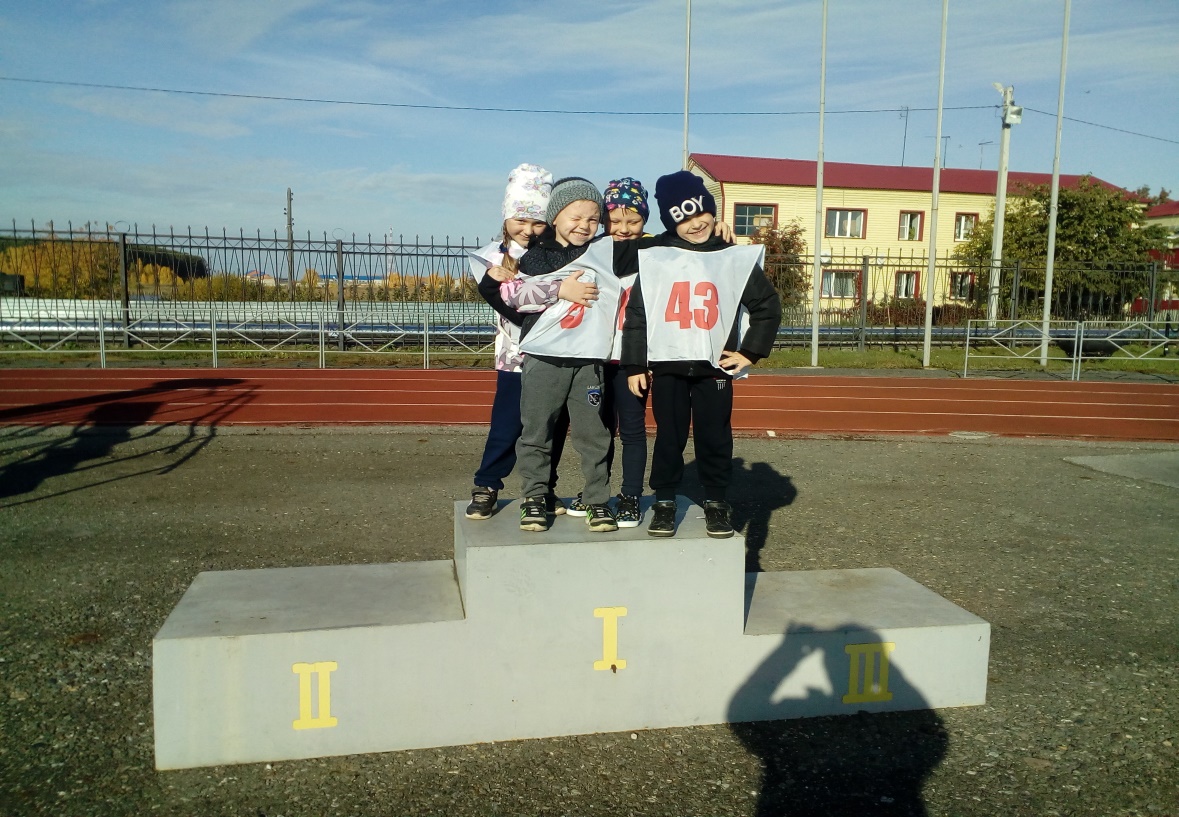 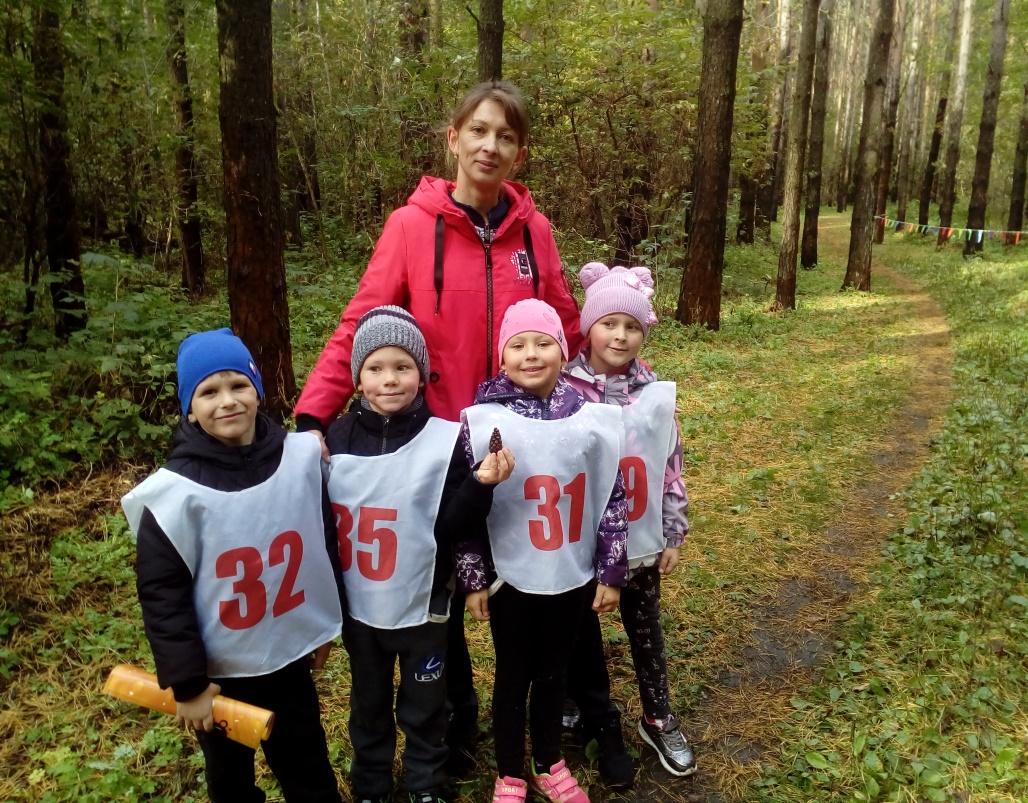 Инструктор по физической культуре: Шишкова Н.И.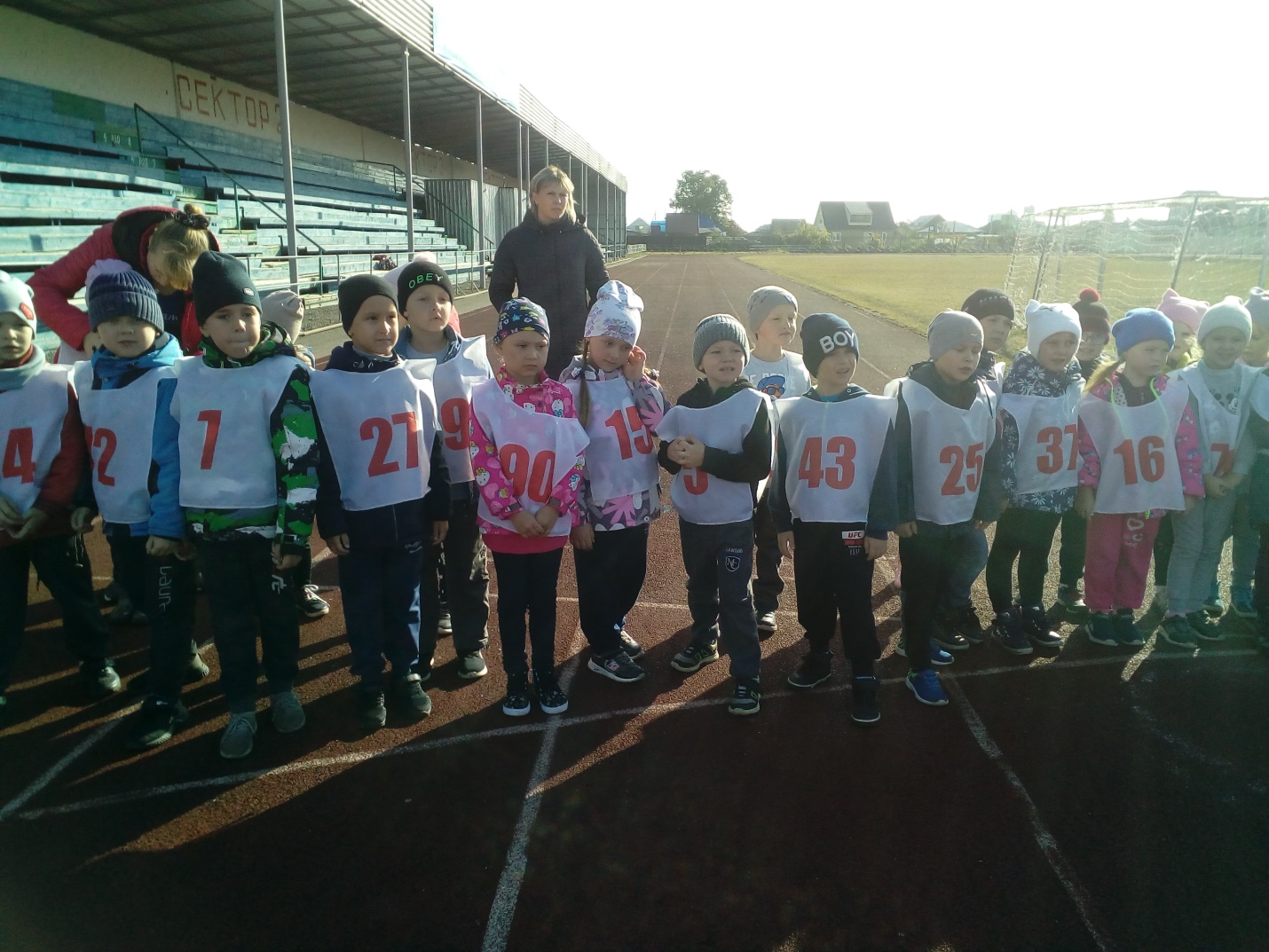 